Route Sheet Checklist 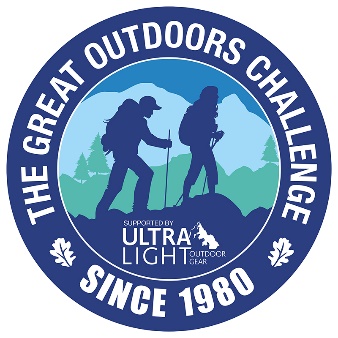  Before you submit your route for vetting please check the following:FormatOnly 3 sides and use the correct route sheet for your start dayNo boxes removed – (size of empty boxes can be reduced if needed)Mac users – do not send as a “Pages” document. Please use the editable PDF document if possibleUse only place names found on 1:50,000 maps2020 deferred route – highlight any changes in a different colourStart/Finish PointsPlaces and dates tally with the written textNames Names of all group membersNumbers of any mobiles to be carried.  If you are buying a UK SIM on arrival or your number changes please inform the coordinators.Distance and ascent Required for all days and FWAsDistance to nearest 1 kmAscent to nearest 10m  Metric measurements only Grid referencesUse two prefix letters and only six figures (eg NH 068 312)OS map numbersGive map numbers for OS 1;50,000 Landranger maps onlyMain route Only one please (escape routes from ridges or summits to FWAs are acceptable)Clear concise description (see examples)Highlight any summits over 600m (eg Munros, Corbetts and Grahams) in bold type.Use mainly place names and grid reference only where needed for clarityFWAs Suitable FWAs are provided making reference to the list and advice on page 8.Each FWA (or section of multiday FWA) appears under the relevant day and has distance and ascent figures.Multiday FWAs give overnight halts and, if appropriate, link to/from the main routeOvernight haltsTown/villages - name of place and establishment you intend to use (if known)Wild camping – description and 6 figure grid reference with prefix letters (eg Loch Mhoicean NH 068 312)No need to state “wild camp” – it’s usually obvious!Phone in points Minimum 4, maximum 6Maximum 4 days apart if possibleDo not include your start and finish pointsGive place and date – use day of arrival not following morningOnly where mobile signal or access to landlineFerry CrossingsPlease indicate in the box provided if you plan to use the Loch Ness or Inverie crossings.Once you have finalised your route sheet please send it to the coordinators at newtonmorehostel@gmail.comor post to: Sue Oxley & Ali Ogden, TGO Coordinators, Newtonmore Hostel, Main Street, Newtonmore, PH20 1DA